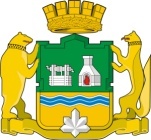 РОССИЙСКАЯ ФЕДЕРАЦИЯЕКАТЕРИНБУРГСКАЯ ГОРОДСКАЯ ДУМАШЕСТОЙ СОЗЫВзаседаниеПроектРЕШЕНИЕ № ____________ 2018 годаг. ЕкатеринбургО внесении изменений в Решение Екатеринбургской городской Думы от 28 апреля 2009 года            № 14 «Об утверждении Положения «О проведении в Екатеринбургской городской Думе антикоррупционной экспертизы муниципальных нормативных правовых актов и проектов муниципальных нормативных правовых актов»В соответствии с Федеральным законом от 17 июля 2009 года № 172-ФЗ «Об антикоррупционной экспертизе нормативных правовых актов и проектов нормативных правовых актов», Постановлением Правительства Российской Федерации от 26 февраля 2010 года № 96 «Об антикоррупционной экспертизе нормативных правовых актов и проектов нормативных правовых актов», руководствуясь статьей 26 Устава муниципального образования «город Екатеринбург», Екатеринбургская городская ДумаРЕШИЛА:1.Внести в Решение Екатеринбургской городской Думы от 28 апреля 2009 года № 14 «Об утверждении Положения «О проведении в Екатеринбургской городской Думе антикоррупционной экспертизы муниципальных нормативных правовых актов и проектов муниципальных нормативных правовых актов» с изменениями, внесенными Решениями Екатеринбургской городской Думы от 22 сентября 2009 года № 26, от 13 апреля 2010 года № 17, от 26 апреля 2011 года № 49,  (далее – Решение) следующие изменения:1) пункт 1 Приложения 1 «Положение «О проведении в Екатеринбургской городской Думе антикоррупционной экспертизы муниципальных нормативных правовых актов и проектов муниципальных нормативных правовых актов» к Решению (далее – Положение) изложить в следующей редакции:«1. Настоящее Положение  в соответствии с Федеральным законом от 17 июля 2009 года № 172-ФЗ «Об антикоррупционной экспертизе нормативных правовых актов и проектов нормативных правовых актов», Постановлением Правительства Российской Федерации от 26 февраля 2010 года № 96 «Об антикоррупционной экспертизе нормативных правовых актов и проектов нормативных правовых актов» (далее – Постановление от 26 февраля 2010 года № 96) определяет порядок проведения антикоррупционной экспертизы муниципальных нормативных правовых актов, принятых Екатеринбургской городской Думой (далее – муниципальные нормативные правовые акты), проектов муниципальных нормативных правовых актов, внесенных на рассмотрение Екатеринбургской городской Думы (далее – проекты муниципальных нормативных правовых  актов), а также организацию проведения независимой антикоррупционной экспертизы  муниципальных нормативных правовых актов, проектов муниципальных нормативных правовых актов.»;2) пункт 2 Положения изложить в следующей редакции:2. В Екатеринбургской городской Думе осуществляются внутренняя антикоррупционная экспертиза и независимая антикоррупционная экспертиза  муниципальных нормативных правовых актов, проектов муниципальных нормативных правовых актов.;3) наименование Главы 2 Положения изложить в следующей редакции:«Глава 2.  Проведение антикоррупционной экспертизы, организация проведения независимой антикоррупционной экспертизы»;4) пункт 3 Положения изложить в следующей редакции:«3. Антикоррупционная экспертиза муниципальных нормативных правовых актов и проектов муниципальных нормативных правовых актов проводится в целях выявления в них коррупциогенных факторов и их последующего устранения.Коррупциогенными факторами являются положения нормативных правовых актов (проектов нормативных правовых актов), устанавливающие для правоприменителя необоснованно широкие пределы усмотрения или возможность необоснованного применения исключений из общих правил, а также положения, содержащие неопределенные, трудновыполнимые и (или) обременительные требования к гражданам и организациям и тем самым создающие условия для проявления коррупции.»;5) пункт 4 Положения изложить в следующей редакции:«4. Антикоррупционная экспертиза муниципальных нормативных правовых актов и проектов муниципальных нормативных правовых актов проводится в соответствии с методикой, утвержденной Постановлением от 26 февраля 2010 года № 96.»;6) пункт 6 Положения изложить в следующей редакции:«6. Независимая антикоррупционная экспертиза проводится юридическими лицами и физическими лицами, аккредитованными Министерством юстиции Российской Федерации в качестве экспертов по проведению независимой антикоррупционной экспертизы нормативных правовых актов и проектов нормативных правовых актов.В целях обеспечения возможности проведения независимой антикоррупционной экспертизы проектов муниципальных нормативных правовых актов тексты указанных проектов размещаются на официальном сайте Екатеринбургской городской Думы в информационно-телекоммуникационной сети «Интернет» (www.egd.ru) в соответствии с Решением Екатеринбургской городской Думы от 22 декабря 2009 года № 43 «Об утверждении Положения «Об обеспечении доступа к информации о деятельности Екатеринбургской городской Думы».Результаты независимой антикоррупционной экспертизы отражаются в заключении по форме, утверждаемой Министерством юстиции Российской Федерации. Заключение, составленное по результатам независимой антикоррупционной экспертизы, направляется в Екатеринбургскую городскую Думу на бумажном носителе и (или) в форме электронного документа на адрес электронной почты: org@egd.ru.Заключение по результатам независимой антикоррупционной экспертизы носит рекомендательный характер и подлежит обязательному рассмотрению Екатеринбургской городской Думой в тридцатидневный срок со дня его получения.В соответствии с Постановлением от 26 февраля 2010 года № 96 по итогам рассмотрения заключения, составленного по результатам независимой антикоррупционной экспертизы,  гражданину или организации, проводившим независимую антикоррупционную экспертизу, направляется мотивированный ответ, за исключением случаев, когда в заключении по результатам независимой антикоррупционной экспертизы отсутствует информация о выявленных коррупциогенных факторах, или предложения о способе устранения выявленных коррупциогенных факторов.»;7) пункты 7, 8, Главу 3, пункт 14 Положения признать утратившими силу;8) наименование Главы 4 Положения изложить в следующей редакции:«Глава 4. Порядок проведения внутренней антикоррупционной экспертизы проектов муниципальных нормативных правовых актов»;9) пункт 12 Положения  после слова «Думу» дополнить словами «при осуществлении правовой экспертизы»;10) пункт 17 Положения дополнить абзацем вторым следующего содержания:«В случае, если при проведении внутренней антикоррупционной экспертизы коррупциогенные факторы не выявлены, это отражается в заключении, составляемом по результатам проведения внутренней антикоррупционной экспертизы.»;11) пункт 18 Положения изложить в следующей редакции:«18. Внутренняя антикоррупционная экспертиза муниципальных нормативных правовых актов проводится по поручению Главы Екатеринбурга – Председателя Екатеринбургской городской Думы, а также при проведении мониторинга их применения.».2. Настоящее Решение вступает в силу со дня его подписания.3. Опубликовать настоящее Решение в «Вестнике Екатеринбургской городской Думы», на официальном сайте Екатеринбургской городской Думы в информационно-телекоммуникационной сети «Интернет» (www.egd.ru).4. Контроль исполнения настоящего Решения возложить на постоянную комиссию по безопасности жизнедеятельности населения (Мяконьких А.Г.)Глава Екатеринбурга –Председатель Екатеринбургскойгородской Думы								        Е.В. Ройзман